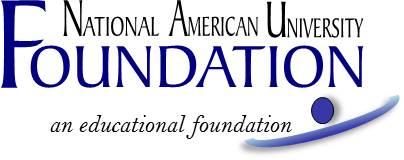 The A&B Business Growth ScholarshipWinter 2019-2020 Academic TermRecipient Selection CriteriaTo be eligible for the A&B Business Growth Scholarship, the student must:1.	Be an NAU undergraduate or graduate student who resides in South Dakota; and 2.	Be pursuing a degree within NAU’s College of Business, Accounting and Technology; and3.	Be enrolled at least half-time (6 credits for undergraduate students and 4.5 credits graduate students) for the Winter 2019 term at NAU; and4.	Must not be on academic probation.Past recipients of this scholarship are ineligible to apply. One award is available in the amount of $1,000. The award will be disbursed at $500 per quarter in Winter 2019-2020 and in Spring 2020. The recipient must be attending at least half-time and meet all other criteria to receive the disbursements. Scholarship recipients who are not enrolled in an undergraduate or graduate program, for any reason except graduation, forfeit the remaining disbursement. If the student graduates after the end of the Winter 2019-2020 term, the full disbursement will be available in Winter 2019-2020. Recipients are also eligible for consideration for employment or internship opportunities with A&B Business Solutions. Any employment or internship opportunity must be mutually agreed upon. There is no guarantee of employment or internship and no requirement that the student accept any offer. Total scholarships and funding received from NAU or the NAU Foundation, NAU Employee Education Benefits, federal grants and outside resources must not exceed the total amount due for tuition per course, or the scholarship will be reduced.If you are utilizing Federal Financial Aid to assist with paying for your tuition, and if you are approved for this scholarship, it could affect the amount of Federal Financial Aid you are eligible to receive. If you have questions about how it will affect your Financial Aid prior to applying, please contact your financial services representative.The application, with all required attachments (see below), must be received no later than November 22, 2019 and are to be submitted online, by email, by fax or by mail as follows: NAU FoundationAttn: The A&B Business Growth Scholarship5301 Mt Rushmore RdRapid City, SD 57701naufoundation.org/abbusinessonlineappfoundation@national.edu605-721-5241 faxA complete application includes:Application form, andA brief autobiography (500 -750 words) that includes your reason for pursuing a business degree and where you hope your career will take you.Independent reviewers will consider neatness, grammar, and how well your essay addresses the topic. Other considerations may include financial need and grade point average. 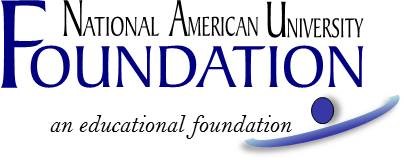 The A&B Business Growth ScholarshipWINTER 2019-2020 Academic Term	APPLICATION FORMA complete application, including attachments, must be received no later than November 22, 2019. You can apply online at naufoundation.org/abbusinessonlineapp, or submit the following application and essay to foundation@national.edu, by fax to 605-721-5241, or by mail to: NAU Foundation, Attn: A&B Growth Scholarship, 5301 Mt Rushmore Rd, Rapid City, SD 57701.Applicant's Name: ______________________________________________________________________				Last Name                    First Name              M.I.	(Maiden)Current Street Address 	City _______________________________    State     South Dakota (required)     Zip _________________Phone Number ________________________________________________________________________Email Address _________________________________________________________________________Start Date at NAU	 Are you on academic probation? ____ No  _____Yes     What is your GPA (if first term student, indicate “new student”)? ________________________________Have you applied for financial assistance for the upcoming academic year?Yes ______	     No ______     If no, explain.  	Are you currently employed?  (Part-time/full-time--explain) 	Optional. Your response to this question has no bearing on your eligibility or chances to receive a scholarship. Your contact information will never be shared or sold: I consent to allow National American University to use information, photographs, video and other images of me for any purpose, including but not limited to, publicity, promotion, and advertising. I understand and agree that all such material and any reproductions are the property of National American University, which has the right to copyright, duplicate, alter, distribute, and publish them in any manner and in any format. I waive the right to inspect or approve the finished product, including written copy that may be created in connection with such material. I release and agree to hold harmless the university, its officers, agents and employees, and all persons acting under its permission or authority, from any claims and liability in connection with such material. I am at least 18 years of age, have read this consent and release, and fully understand its contents. ____Yes ___ No Please attach and submit with this application a brief autobiography (500 -750 words) that includes your reason for pursuing a business degree and where you hope your career will take you.Student's Signature					Date 	 _____ My picture is attached (Optional; no bearing on scholarship selection). 